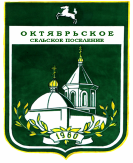 МУНИЦИПАЛЬНОЕ ОБРАЗОВАНИЕ  «ОКТЯБРЬСКОЕ СЕЛЬСКОЕ ПОСЕЛЕНИЕ»АДМИНИСТРАЦИЯ ОКТЯБРЬСКОГО СЕЛЬСКОГО ПОСЕЛЕНИЯПОСТАНОВЛЕНИЕ24.01.2017 г.                                                                                                  № 6с. ОктябрьскоеО внесении изменения в постановление Администрации Октябрьского  сельского поселения от 09.10.2012 № 50 (редакция от 18.04.2016 № 44) «Об утверждении Административного регламента по предоставлению муниципальной услуги «Выдача разрешений на строительство, реконструкцию и ввода в эксплуатацию объектов капитального строительства»На основании Федерального закона от 19 декабря 2016 г. № 445-ФЗ «О внесении изменений в статьи 51 и 55 Градостроительного кодекса Российской Федерации», в целях приведения нормативно-правовой базы в соответствие с требованиями законодательства,Постановляю: 1. Внести в постановление Администрации Октябрьского сельского поселения от 09.10.2012 № 50 (редакция от 18.04.2016 № 44) «Об утверждении административного регламента по предоставлению муниципальной услуги «Выдача разрешений на строительство, реконструкцию и ввода в эксплуатацию объектов капитального строительства» следующее изменение:« в п.п. 1 п. 15 ст. 2 Административного регламента после слов «не может превышать» изложить предложение в следующей редакции « 7 рабочих дней».Опубликовать настоящее постановление в периодическом печатном издании «Информационный бюллетень» сельского поселения и на официальном сайте Администрации Октябрьского сельского поселения в сети «Интернет».    3. Контроль за исполнением настоящего постановления оставляю за собой.Глава поселения (Глава Администрации)		                                            А.Н. ОсиповЗаймукова Е.Б.   925147 